Protokol ze vzdáleného fyzikálního měřeníPodmínky měření:Teplota v laboratoři:	25 °CPomůcky:Vakuová fotonka Phywe, vysokoimpedanční operační zesilovač Phywe; souprava ISES (viz schéma zapojení);
Rtuťová výbojka 125 W, interferenční filtry (pro výběr spektrálních čar rtuti), měřicí server.Schéma zapojení  (vyberte):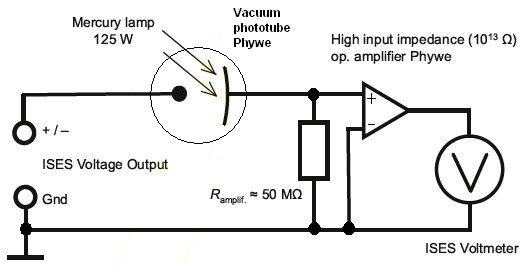 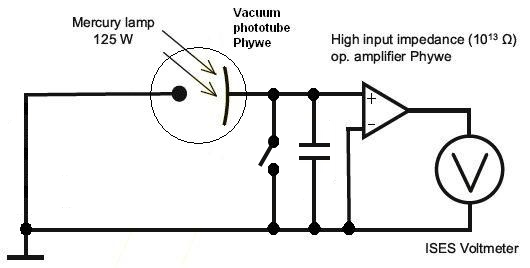 Teorie:(Stručně vysvětlete teorii vnějšího fotoelektrického jevu a uveďte použité vztahy.)Postup měření a zpracování výsledků:(Stručně uveďte postup měření a následného zpracování výsledků, případně použitý software.
Z popisu musí být jasné, jak jste hodnoty změřili a jak jste z naměřených hodnot získali výsledek.)Výsledky a zpracování měření:(Uveďte zjištěné hodnoty brzdného napětí – a to i s odhadnutou chybou měření. Doplňte jednotky, případně společný koeficient. Můžete použít předpřipravenou tabulku, nebo ji upravte či nahraďte vlastní.) 
(Zejména vložte požadované grafy s vašimi výsledky. Uveďte výsledky měření  i  s chybou měření.)Diskuse:(Srovnejte své výsledky s tabelovanými hodnotami. Stručně zhodnoťte přesnost měření, popřípadě okomentujte odchylky – zamyslete se nad možnými zdroji chyb.)Závěr:(Stručně zformulujte závěr z Vašeho měření, zopakujte hlavní výsledky – správně zaokrouhlené i s chybou měření 
a zhodnoťte soulad teorie s výsledky experimentu.)Jméno:Třída:Datum zpracování:Téma:  Vnější fotoelektrický jev	Vzdálená laboratoř:                  http://www.ises.info(vyberte navštívenou)http://rcl.physik.uni-kl.de/ Metoda:  Nabíjení kondenzátoru / Studium V-A charakteristiky  (vyberte zvolenou)Datum a čas měření:       λ                f                U0 (λ)       365±405±436±546±567±940